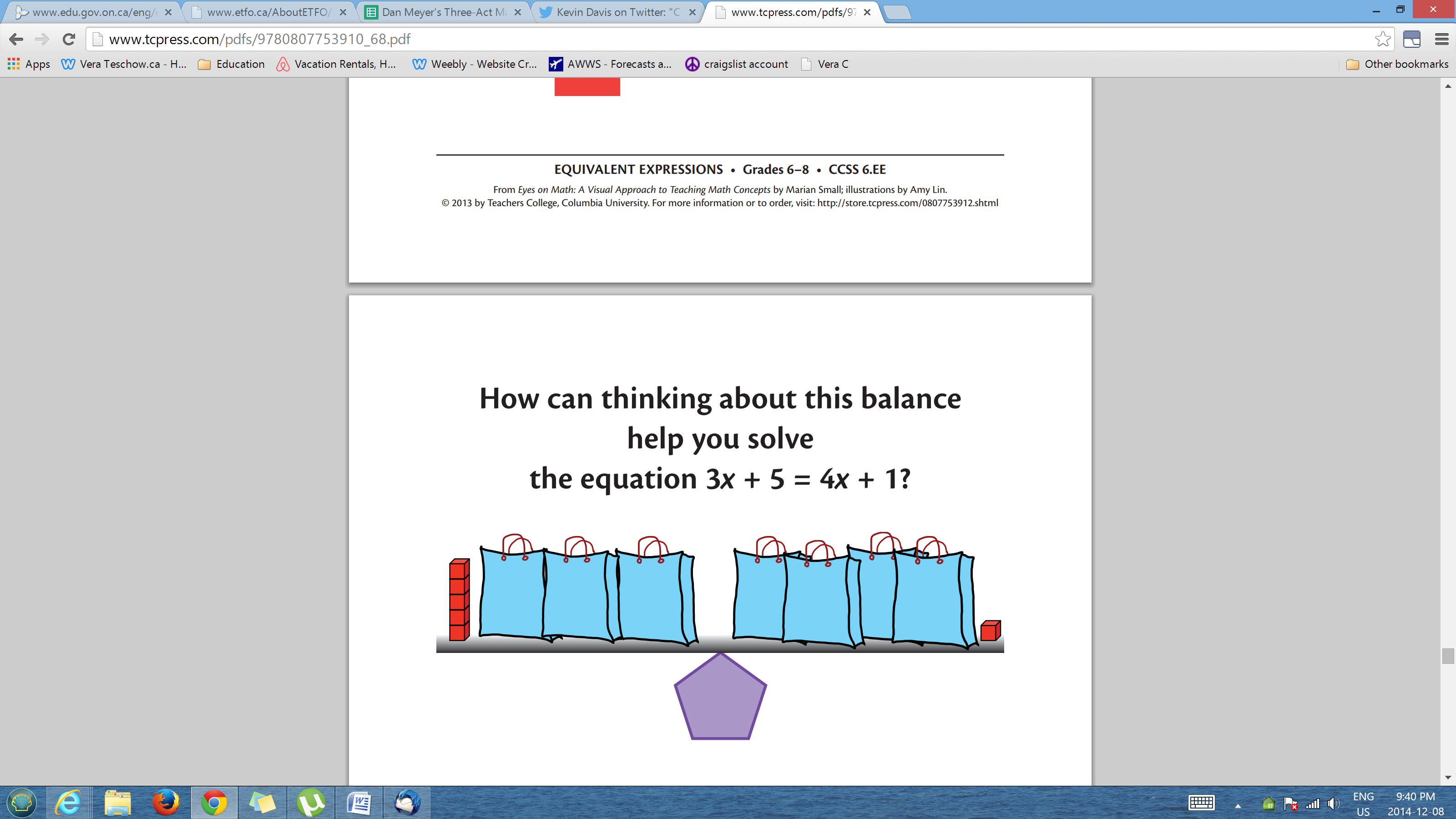 Some questions to think about and discuss:If you thought of each bag as holding x cubes, what amounts would be on the two sides of the balance?
What would happen if you put two cubes in each bag?
What would happen if you put 6 cubes in each bag?
Why might you take three bags off each side of the balance?How can you figure out the solution without just trying numbers?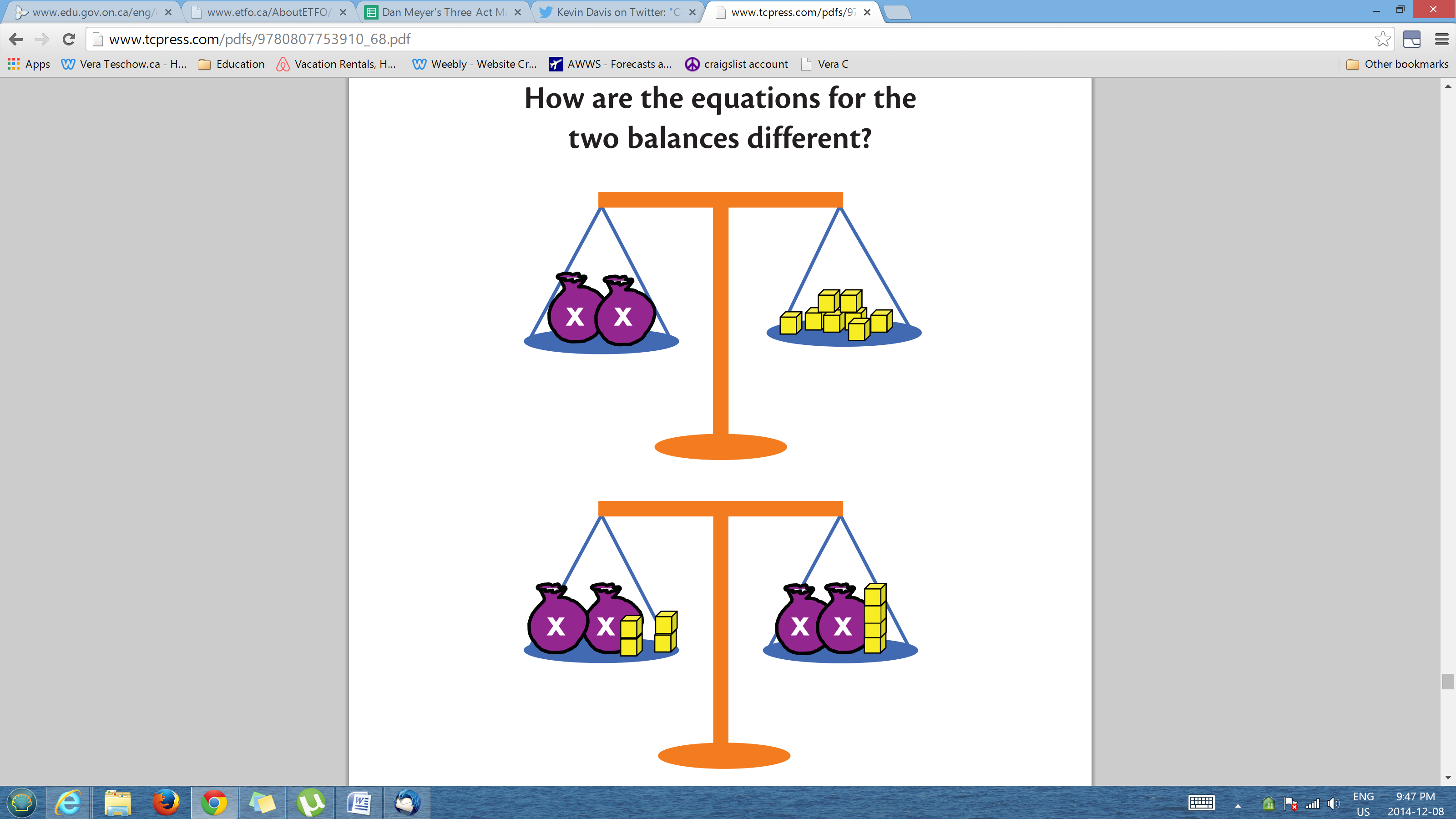 Some questions to think about and discuss:What equation matches each pan balance?What would happen if you put 2 cubes in each x bag for the first balance?  For the second balance?What if you put 4 cubes in each bag?how do you know you can't make the first balance work if you put more than 4 cubes into the x bags?How do you know you can put any number of cubes in the x bags for the second balance?Which equation tells you that two expressions are equivalent?  Which one doesn't?